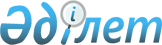 О выделении средств из резерва Правительства Республики Казахстан и внесении изменений в постановление Правительства Республики Казахстан от 9 декабря 2005 года N 1228Постановление Правительства Республики Казахстан от 22 ноября 2006 года N 1101



      В соответствии с 
 Законом 
 Республики Казахстан от 22 ноября 2005 года "О республиканском бюджете на 2006 год", 
 постановлением 
 Правительства Республики Казахстан от 27 декабря 2004 года N 1405 "Об утверждении Правил использования резервов Правительства Республики Казахстан и местных исполнительных органов" Правительство Республики Казахстан 

ПОСТАНОВЛЯЕТ:





      1. Выделить Управлению делами Президента Республики Казахстан из резерва Правительства Республики Казахстан, предусмотренного в республиканском бюджете на 2006 год на неотложные затраты, 239137000 (двести тридцать девять миллионов сто тридцать семь тысяч) тенге на содержание здания "Дом Министерств" на левом берегу реки Есиль в городе Астане.




      2. Внести в 
 постановление 
 Правительства Республики Казахстан от 9 декабря 2005 года N 1228 "О реализации Закона Республики Казахстан "О республиканском бюджете на 2006 год" следующие изменения:



      в 
 приложении 1 
 к указанному постановлению:



      в разделе II "Затраты":



      в функциональной группе 01 "Государственные услуги общего характера", в подфункции 01 "Представительные, исполнительные и другие органы, выполняющие общие функции государственного управления", по администратору 694 "Управление делами Президента Республики Казахстан" затраты по бюджетной программе 109 "Проведение мероприятий за счет резерва Правительства Республики Казахстан на неотложные затраты" увеличить на сумму 239137000 тенге для осуществления мероприятий по содержанию здания "Дом Министерств" на левом берегу реки Есиль в городе Астане;



      в функциональной группе 13 "Прочие", в подфункции 09 "Прочие", по администратору 217 "Министерство финансов Республики Казахстан" в программе 010 "Резерв Правительства Республики Казахстан", в подпрограмме 101 "Резерв Правительства Республики Казахстан на неотложные затраты" затраты уменьшить на сумму 239137000 тенге.




      3. Министерству финансов Республики Казахстан осуществить контроль за целевым использованием выделенных средств.




      4. Настоящее постановление вводится в действие со дня подписания.

      

Премьер-Министр




   Республики Казахстан


					© 2012. РГП на ПХВ «Институт законодательства и правовой информации Республики Казахстан» Министерства юстиции Республики Казахстан
				